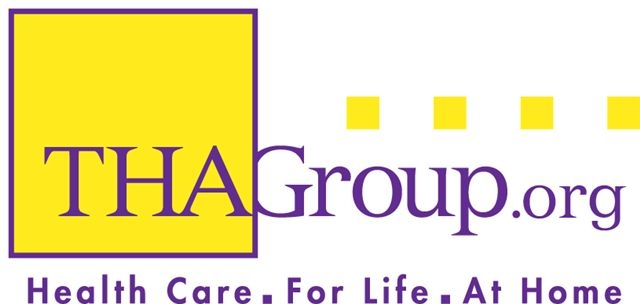 THA GROUP APPROVED ABBREVIATIONSI, _________________________________, have received and reviewed a copy of THA Group’s Approved Abbreviations List.I have familiarized myself with the contents of this document.  By my signature below, I acknowledge, understand, and agree to comply with the information contained therein.  I understand that this policy is intended to supplement, but not replace, any applicable state and federal laws governing patient/employee safety.Employee Signature:______________________________	Date:____________________